5th & 6th Grade CenterSikeston, MO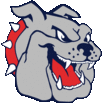 Where Students are PRO’s !(Peaceful, Respectful and Organized)Congratulations!Your child has been selected to participate in an exciting program at the 5th and 6th Grade Center.  This program is called the “Check In/Check Out (CICO).”  The purpose of this program is to provide students with a positive learning environment as well as a positive behavioral intervention plan. Students involved in this program will “CHECK IN” with a staff member each morning to set their daily goal, review expectations and promote positive behavior throughout the day.  The student will also “CHECK OUT” with the same staff member in the afternoon to review daily progress and discuss what they could improve for the next day.  Throughout the day, the student will receive feedback from each core teacher.  The student will earn incentives and rewards for appropriate behavior.  We ask you the parent/guardian to ensure your child arrives to school on time each day in order to benefit from the daily “Check-In.”  This is key to the student’s success as it helps them to focus and be better prepared for the day.  We also ask that you review any progress reports that are sent home.   Working together, we can make this a positive learning experience for your child.  If you do NOT want your child to be a part of this program, please sign below and return this paper back to the school with your child.  If you have any questions about the check-in/check-out program, please feel free to contact me at 471-0792.  Respectfully,Susan LongAsst. PrincipalI DO NOT WANT my child _______________________________to participate in the CICO program.			     (Student’s Name)Reason: _________________________________________________________________________Parent/Guardian Signature ___________________________________________DATE________